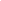 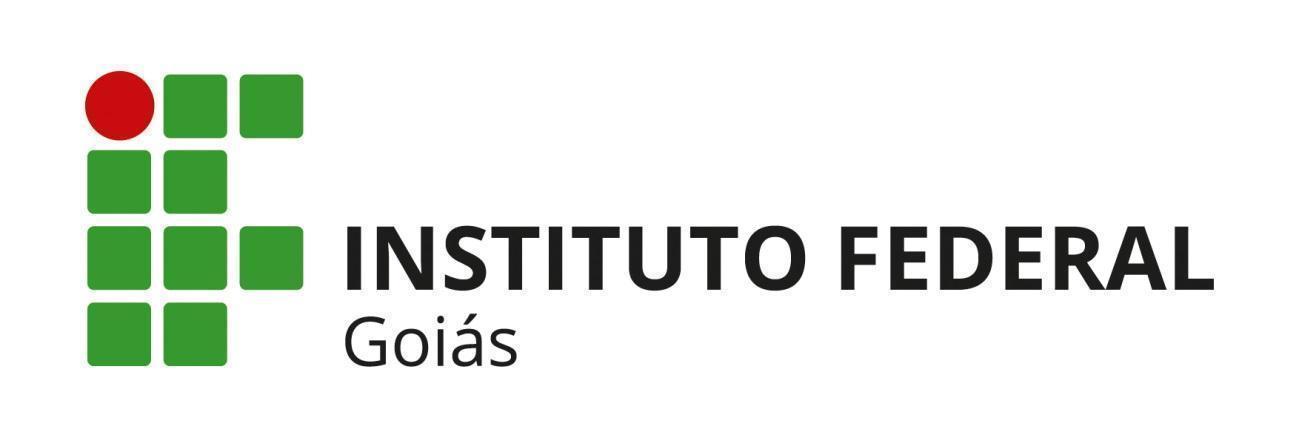 EDITAL N.º 03/2023 DAA/Câmpus Cidade de Goiás/IFG ANEXO XIV - PLANILHA DE FREQUÊNCIA SEMANAL EREGISTRO DE ATIVIDADES REFERENTES AO EDITAL DE PROJETOS DE ENSINO            Projeto: _________________________ Coordenador/a do Projeto: ______________________________________Assinatura do Coordenador do ProjetoGoiás, ____ de _______________ de 2023.Data: Atividades realizadas:Participantes:Curso/Ano/Período:Telefone contato: Assinatura: 